From August 2018 Parent/Carers or a named contact person can now report their child’s absence by using an online form and should register with ‘myaccount’ to access this. This will help address the difficulties accessing the pupil absence reporting line at peak periods, particularly if they don’t have time to wait or redial.  A pupil’s sickness absence must be reported prior to 09.30 am on the day of the absence.  Reporting a pupil’s absence online can be done by visiting https://www.glasgow.gov.uk/pupilabsence 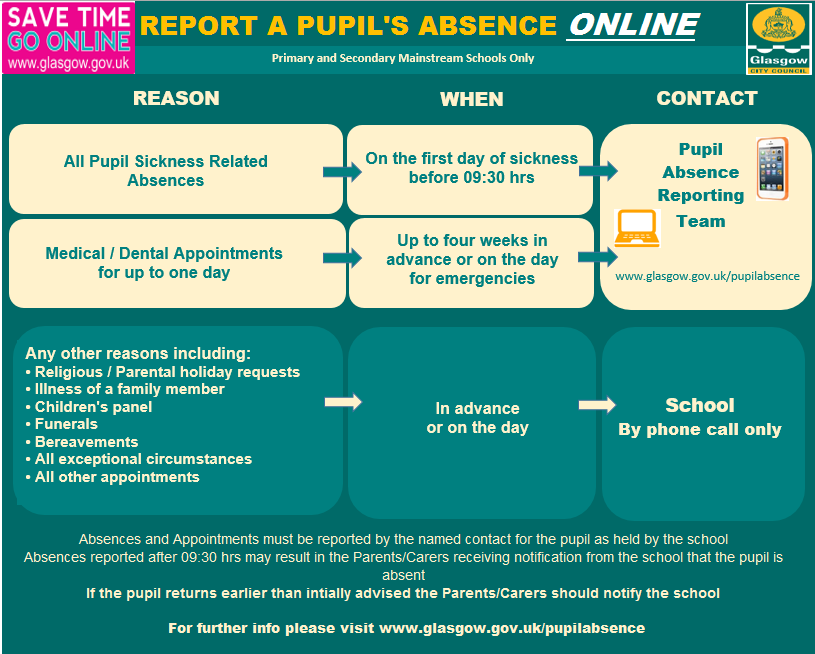 